جناب آقای دکتر دیانتریاست محترم دانشگاه پیام نور تهران غرببا سلام  و دعای خیراحتراما  اینجانب  حسین   خانی    مدرس رشته   علوم سیاسی  لیست  دروس نیمسال اول  00-99  را به شرح ذیل اعلام میدارم:حقوق بین الملل عمومیحقوق بین الملل عمومی(1)حقوق بین الملل عمومی(2)روش تحقیق در علوم سیاسی (2)نوسازی و دگرگونی سیاسیتئوری های انقلابجامعه شناسی سیاسی(کارشناسی)افکار سیاسی در ایران و جهان اسلام(ارشد)سمینار جنبش های اسلامی در قرن بیستم(ارشد)ارتباطات بین المللی و میان فرهنگی(ارشد)جامعه شناسی سیاسی   (ارشد)ضمنا نحوه ، نوع و منبع  برگزاری آزمون پایان ترم و ارزشیابی دانشجویان در دروس اعلام شده به شرح ذیل می باشد  :منبع آزمون همان منابع معرفی شده از سوی دانشگاه جهت تدریس و در سامانه ال.ام.اس می باشد.آزمون پایان ترم بر اساس منابع معرفی شده دانشگاه در بستر الکترونیکی ایمیل(پایش مستمر)، واتس آپ (تستی) انجام خواهد پذیرفت.نام مدرس: 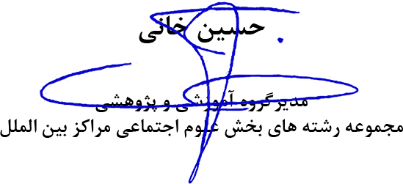 درج امضاء و تاریخ 29/08/99آدرس پست الکترونیکی و شماره تماس و مجازی(واتساپ):  ایمیل khani630@yahoo.comتلفن و واتس آپ: 09191231950